QUY CHẾĐào tạo, kiểm tra, thi, xét công nhận tốt nghiệp trình độ trung cấp, trình độ cao đẳng của trường Cao đẳng Điện tử - Điện lạnh Hà Nội(Ban hành kèm theo Quyết định số 146/QĐ-CĐĐTĐL ngày 12 tháng 4 năm 2018 của Hiệu trưởng trường Cao đẳng Điện tử - Điện lạnh Hà Nội)CHƯƠNG IQUY ĐỊNH CHUNGĐiều 1. Phạm vi điều chỉnh và đối tượng áp dụng1. Quy chế này quy định về tổ chức thực hiện chương trình đào tạo trình độ trung cấp, trình độ cao đẳng theo phương thức tích lũy tín chỉ; quy chế kiểm tra, thi, xét công nhận tốt nghiệp.2. Quy chế này áp dụng đối với học sinh, sinh viên (sau đây gọi chung là người học) đào tạo trình độ trung cấp, trình độ cao đẳng của Trường Cao đẳng Điện tử - Điện lạnh Hà Nội.Điều 2. Phương thức đào tạo, chương trình đào tạo1. Đào tạo theo phương thức tích lũy tín chỉ được tổ chức theo học kỳ, là phương thức đào tạo trong đó người học chủ động lựa chọn theo quy định của trường để học và tích lũy từng môn học, mô-đun cho tới khi hoàn tất toàn bộ chương trình. Người học tích lũy đủ số tín chỉ được quy định trong chương trình của ngành, nghề học thì được xét cấp bằng tốt nghiệp.2. Chương trình đào tạo gắn với 1 ngành/nghề đào tạo. Nội dung chương trình phải đảm bảo quy định về khối lượng kiến thức tối thiểu, yêu cầu về năng lực mà người học đạt được sau khi tốt nghiệp. Chương trình đào tạo phải xác định được danh mục và thời lượng của từng môn học, mô-đun tương ứng với phương thức đào tạo; thời gian học lý thuyết và thời gian học thực hành, thực tập. Đơn vị thời gian trong chương trình đào tạo: Thời gian học tập tính theo giờ và được quy ra đơn vị tín chỉ để xác định khối lượng học tập tối thiểu đối với từng cấp trình độ đào tạo. Đơn vị thời gian trong chương trình đào tạo được tính quy đổi như sau:- Một tín chỉ được quy định tối thiểu bằng 15 giờ học lý thuyết và 30 giờ tự học, chuẩn bị cá nhân có hướng dẫn hoặc bằng 30 giờ thực hành, thí nghiệm, thảo luận và 15 giờ tự học, chuẩn bị cá nhân có hướng dẫn hoặc bằng 45 giờ thực tập tại cơ sở, làm tiểu luận, bài tập lớn, đồ án, khóa luận tốt nghiệp. Thời gian tự học, chuẩn bị cá nhân có hướng dẫn là điều kiện để người học tiếp thu kiến thức, kỹ năng nhưng không tính quy đổi ra giờ tín chỉ trong chương trình.- Mỗi môn học, mô-đun có khối lượng từ 2 đến 6 tín chỉ tùy theo kết cấu của từng môn học, mô-đun được thiết kế; với một số môn học, mô-đun đặc thù hoặc được quy định riêng có thể có số lượng tín chỉ nhỏ hơn 2 hoặc lớn hơn 6.Điều 3. Thời gian khóa học và thời gian hoạt động giảng dạy1. Thời gian đào tạo là thời gian được thiết kế để người học hoàn thành một chương trình cụ thể và đủ điều kiện để nhận bằng tốt nghiệp tương ứng với chương trình đó, cụ thể:a) Thời gian đào tạo trình độ trung cấp theo phương thức tích lũy tín chỉ là thời gian tích lũy đủ số lượng tín chỉ quy định cho từng chương trình của Trường (tương đương 1,5 năm học đối với người học tốt nghiệp trung học phổ thông hoặc 2 năm học đối với người học tốt nghiệp trung học cơ sở);b) Thời gian đào tạo trình độ cao đẳng theo phương thức tích lũy tín chỉ là thời gian tích lũy đủ số lượng tín chỉ cho từng chương trình (tương đương 2,5 năm học) đối với người có bằng tốt nghiệp trung học phổ thông hoặc đã học và thi đạt yêu cầu đủ khối lượng kiến thức văn hóa trung học phổ thông.c) Người có bằng tốt nghiệp trung học cơ sở, nếu có nguyện vọng tiếp tục học lên trình độ cao đẳng thì phải tích lũy thêm nội dung văn hóa trung học phổ thông;d) Người có bằng tốt nghiệp trung cấp đã có bằng tốt nghiệp trung học phổ thông hoặc đã học và thi đạt yêu cầu đủ khối lượng kiến thức văn hóa trung học phổ thông, nếu có nguyện vọng tiếp tục học lên trình độ cao đẳng thì phải tích lũy thêm nội dung kiến thức đủ số tín chỉ cho từng chương trình (tương đương từ 1 đến 2 năm học). 2. Thời gian tối đa để người học hoàn thành chương trình bao gồm thời gian tối đa để hoàn thành các môn học, mô-đun trong chương trình, được tính từ thời điểm bắt đầu học môn học, mô-đun thứ nhất đến khi hoàn thành môn học, mô-đun cuối cùng của chương trình và thời gian tối đa để hoàn thành các môn thi tốt nghiệp hoặc hoàn thành chuyên đề, khóa luận tốt nghiệp. Thời gian tối đa để người học hoàn thành chương trình đào tạo trình độ trung cấp không vượt quá 04 năm, cao đẳng không vượt quá 05 năm.Ngoài ra, Hiệu trưởng xem xét, quyết định kéo dài thêm thời gian tối đa đối với người học thuộc vào một trong các trường hợp sau: Được điều động đi thực hiện nghĩa vụ an ninh - quốc phòng, sau khi hoàn thành nghĩa vụ tiếp tục học tại trường; có giấy xác nhận khuyết tật theo quy định của Luật Người khuyết tật; vì lý do sức khỏe phải dừng học trong thời gian dài để điều trị; bị truy cứu trách nhiệm hình sự, đã có kết luận của cơ quan có thẩm quyền nhưng không thuộc trường hợp bị xử lý kỷ luật ở mức bị buộc thôi học;Người học cùng lúc hai chương trình, thời gian tối đa để hoàn thành hai chương trình bằng thời gian tối đa lớn nhất để hoàn thành một trong hai chương trình và được tính từ khi bắt đầu học chương trình thứ nhất.3. Thời gian tổ chức giảng dạy của trường do Hiệu trưởng quy định cụ thể, bảo đảm yêu cầu sau:a) Thời gian tổ chức giảng dạy của trường trong thời gian từ 6 giờ đến 22 giờ hàng ngày, trừ các nội dung bắt buộc phải giảng dạy ngoài thời gian quy định này mới đủ điều kiện thực hiện;b) Tổng thời lượng học tập theo thời khóa biểu đối với một người học trong một ngày không quá 8 giờ, trừ các nội dung bắt buộc phải có nhiều thời gian hơn 8 giờ mới đủ điều kiện thực hiện. - Một giờ học thực hành/tích hợp là 60 phút; một giờ học lý thuyết là 45 phút.- Một ngày học thực hành/tích hợp không quá 8 giờ; một ngày học lý thuyết không quá 6 giờ.- Mỗi tuần học không quá 40 giờ thực hành/tích hợp hoặc 30 giờ lý thuyết.Điều 4. Địa điểm đào tạo1. Địa điểm đào tạo được thực hiện tại trường hoặc tại địa điểm nhà trường phối hợp đào tạo. Trong đó, nhà trường có thể tổ chức giảng dạy ngoài phạm vi của trường các nội dung về kiến thức văn hóa, an ninh - quốc phòng, giáo dục thể chất và các nội dung thực hành, thực tập trên cơ sở bảo đảm chất lượng đào tạo.2. Việc thi kết thúc môn học lý thuyết, thi tốt nghiệp môn lý thuyết phải được thực hiện tại trường; việc thi kết thúc môn học, mô-đun có cả lý thuyết và thực hành, thực tập chuyên môn, thực tập tốt nghiệp, thi tốt nghiệp môn thực hành chỉ được thực hiện ngoài trường trong trường hợp trường không bảo đảm điều kiện về cơ sở vật chất để thực hiện tại trường.Điều 5. Quản lý hồ sơ, tài liệu đào tạoHiệu trưởng chịu trách nhiệm lập hồ sơ và quản lý hồ sơ, tài liệu; bảo quản sử dụng, hủy hồ sơ, tài liệu liên quan đến đào tạo theo quy định hiện hành của pháp luật, trường hợp trường giải thể thì phải bàn giao hồ sơ đào tạo theo yêu cầu của cơ quan có thẩm quyền. Trong đó, một số hồ sơ, tài liệu và thời hạn lưu trữ bảo đảm yêu cầu dưới đây:1. Hồ sơ, tài liệu lưu trữ vĩnh viễna) Hồ sơ đăng ký hoạt động giáo dục nghề nghiệp; văn bản của trường phê duyệt ban hành sửa đổi, bổ sung chương trình; hồ sơ biên soạn, lựa chọn, thẩm định ban hành giáo trình hoặc tài liệu giảng dạy; văn bản quy định về quản lý đào tạo;b) Văn bản phê duyệt danh sách người học trúng tuyển, văn bản phê duyệt danh sách người học nhập học hoặc phân lớp;c) Bảng điểm tổng hợp kết quả học tập của người học theo học kỳ, năm học, khóa học;d) Hồ sơ công nhận kết quả tốt nghiệp cho người học các lớp, các khóa đào tạo: quyết định thành lập hội đồng xét tốt nghiệp; danh sách người học đủ điều kiện xét tốt nghiệp; biên bản họp của các hội đồng; quyết định của Hiệu trưởng về việc công nhận và cấp bằng tốt nghiệp cho người học;đ) Sổ cấp phát bằng tốt nghiệp;e) Kế hoạch đào tạo đối với khóa học, năm học, học kỳ; báo cáo tổng kết năm học, khóa học và bản lưu các báo cáo liên quan đến đào tạo gửi cơ quan quản lý nhà nước có thẩm quyền;g) Hồ sơ khen thưởng, kỷ luật người học;h) Hồ sơ liên kết đào tạo trong nước và nước ngoài, đào tạo theo địa chỉ;i) Hồ sơ kiểm tra, hướng dẫn chuyên môn, nghiệp vụ đào tạo của trường; hồ sơ, tài liệu liên quan đến việc theo dõi và bảo đảm chất lượng đào tạo;k) Hồ sơ, tài liệu hoạt động của hội đồng về đào tạo của trường.2. Hồ sơ, tài liệu lưu trữ ít nhất 10 năm kể từ ngày Hiệu trưởng ký quyết định công nhận tốt nghiệp cho người họca) Hồ sơ giảng dạy của giáo viên;b) Các hồ sơ, tài liệu của trường liên quan đến tổ chức thi kết thúc môn học, mô-đun: kế hoạch thi và lịch thi, các biên bản họp về thi kết thúc môn học, mô-đun, danh sách người học dự thi và kết quả từng môn thi, phiếu nộp bài thi có chữ ký của người học và cán bộ coi thi, kết quả thi kết thúc môn học, mô- đun;c) Bảng điểm từng môn học, mô-đun của người học bao gồm điểm kiểm tra, điểm thi, điểm môn học, mô-đun có chữ ký của giáo viên giảng dạy và cán bộ quản lý khoa;d) Hồ sơ, công văn trao đổi về công tác đào tạo.3. Hồ sơ, tài liệu lưu trữ ít nhất 05 năm kể từ ngày Hiệu trưởng ký quyết định công nhận tốt nghiệp cho người học:a) Hồ sơ về công tác tổ chức chấm phúc khảo các bài thi kết thúc môn học, mô-đun;b) Sổ lên lớp/sổ đầu bài cho từng lớp học cụ thể.4. Các loại hồ sơ, tài liệu lưu trữ ít nhất 01 năm kể từ ngày Hiệu trưởng ký quyết định công nhận tốt nghiệp cho người học: Thời khóa biểu và văn bản phân công giáo viên giảng dạy môn học, mô-đun.5. Hồ sơ, tài liệu lưu trữ ít nhất đến thời điểm khóa học kết thúc: đề cương hướng dẫn ôn thi kết thúc môn học, mô-đun, các biên bản về bốc thăm đề thi, bàn giao đề thi, bàn giao bài thi kết thúc môn học, mô-đun; đề thi đã sử dụng, bài thi, phiếu chấm thi kết thúc môn học, mô-đun.CHƯƠNG IITỔ CHỨC ĐÀO TẠOĐiều 6. Kế hoạch đào tạo1. Căn cứ vào khối lượng kiến thức, yêu cầu kỹ năng quy định của chương trình, Hiệu trưởng phân bố số môn học, mô-đun cho từng năm học, học kỳ.2. Trước khi bắt đầu một khóa học, năm học, học kỳ, trường phải công bố công khai kế hoạch đào tạo đối với khóa học, năm học, học kỳ đó. Kế hoạch đào tạo cho từng khóa học, năm học phải thể hiện ít nhất các nội dung sau: số lượng học kỳ, thời điểm bắt đầu và kết thúc của mỗi học kỳ, năm học, khóa học và thời gian nghỉ hè, tết đối với lớp học trong cùng một đợt tuyển sinh; chương trình của từng môn học, mô-đun; địa điểm thực hiện; giáo viên, giảng viên (sau đây gọi chung là giáo viên) giảng dạy lý thuyết, thực hành từng môn học, mô-đun cho từng lớp học cụ thể.Điều 7. Đăng ký nhập học1. Khi đăng ký nhập học, người học phải nộp hồ sơ theo quy định của Trường về Phòng Công tác học sinh, sinh viên (Phòng CT HSSV). Tất cả giấy tờ khi người học nhập học phải được xếp vào túi hồ sơ của từng cá nhân và được quản lý tại Phòng CT HSSV. 2. Sau khi xem xét đủ điều kiện nhập học, Phòng CT HSSV trình Hiệu trưởng ký quyết định công nhận người đến học là HSSV chính thức của trường và công bố công khai trên trang thông tin điện tử của trường. Người học được cấp:- Thẻ học sinh, sinh viên.- Sổ đăng ký học tập, phiếu nhận cố vấn học tập/giáo viên chủ nhiệm.3. Trường phải cung cấp đầy đủ các thông tin cho người học về mục tiêu, nội dung và kế hoạch học tập của các chương trình, quy chế đào tạo, nghĩa vụ và quyền lợi của người học.Điều 8. Chuyển ngành, nghề đào tạo1. Người học được chuyển ngành, nghề đào tạo đang học sang học một ngành, nghề đào tạo khác của trường.2. Hiệu trưởng xem xét và quyết định cho phép người học chuyển ngành, nghề đào tạo, bảo đảm các yêu cầu sau:a) Người học có đơn đề nghị chuyển đổi ngành, nghề đào tạo;b) Ngành, nghề đào tạo dự kiến sẽ chuyển sang học phải có cùng hình thức tuyển sinh và các tiêu chí tuyển sinh bằng hoặc thấp hơn so với tiêu chí tuyển sinh của ngành, nghề đào tạo đang học;c) Người học khi đã được chuyển đổi sang ngành, nghề đào tạo khác thì phải dừng học ngành, nghề đào tạo trước khi chuyển đổi;d) Việc chuyển đổi ngành, nghề đào tạo phải hoàn thành trước khi bắt đầu học kỳ thứ hai đối với chương trình trình độ trung cấp, trước khi bắt đầu học kỳ thứ ba đối với chương trình trình độ cao đẳng;đ) Không trong thời gian: tạm dừng chương trình đang học, điều chỉnh tiến độ học, bị nhà trường kỷ luật từ mức cảnh cáo trở lên, bị truy cứu trách nhiệm hình sự.3. Thời gian học tối đa để người học chuyển ngành, nghề đào tạo hoàn thành chương trình được quy định tại khoản 2 Điều 3 của Quy chế này và được tính từ khi bắt đầu nhập học ngành, nghề trước khi chuyển.Điều 9. Học cùng lúc hai chương trình1. Học cùng lúc hai chương trình dành cho người học có đủ điều kiện quy định tại khoản 2 Điều này và có nhu cầu đăng ký học thêm một chương trình thứ hai của trường hoặc của đơn vị liên kết đào tạo với trường để khi đủ điều kiện tốt nghiệp được cấp hai bằng.2. Điều kiện học cùng lúc hai chương trình:a) Người học có đơn đề nghị học cùng lúc hai chương trình;b) Ngành, nghề đào tạo ở chương trình thứ hai phải khác ngành, nghề đào tạo ở chương trình thứ nhất;c) Đã học xong học kỳ thứ nhất đối với chương trình có thời gian thực hiện từ một đến hai năm học, đã học xong học kỳ thứ hai đối với chương trình có thời gian thực hiện từ trên hai năm học. Trong đó, xếp loại kết quả học tập của từng học kỳ đã hoàn thành ở chương trình thứ nhất tính đến thời điểm xét học cùng lúc hai chương trình phải đạt loại khá trở lên;d) Không trong thời gian: tạm dừng chương trình đang học, bị kỷ luật từ mức cảnh cáo trở lên, bị truy cứu trách nhiệm hình sự.3. Người học thuộc diện phải điều chỉnh tiến độ học hoặc bị buộc thôi học ở chương trình thứ nhất thì bị buộc thôi học ở chương trình thứ hai.4. Người học chỉ được xét tốt nghiệp chương trình thứ hai, nếu có đủ điều kiện tốt nghiệp ở chương trình thứ nhất.5. Thời gian để người học hoàn thành hai chương trình được quy định tại khoản 2 Điều 3 của Quy chế này.6. Hiệu trưởng quy định cụ thể việc học cùng lúc hai chương trình.Điều 10. Nghỉ học tạm thời, nghỉ ốm1. Người học được tạm dừng chương trình đang học và được bảo lưu điểm học tập nếu thuộc một trong các trường hợp sau:a) Được cơ quan nhà nước có thẩm quyền điều động thực hiện nhiệm vụ an ninh - quốc phòng;b) Vì lý do sức khỏe phải dừng học trong thời gian dài để điều trị thì phải có giấy xác nhận của cơ sở y tế nơi người học đó khám hoặc điều trị hoặc phải có giấy xác nhận khuyết tật theo quy định của Luật Người khuyết tật;c) Trong thời gian bị kỷ luật ở mức đình chỉ học tập có thời hạn;d) Bị truy cứu trách nhiệm hình sự nhưng chưa có kết luận của cơ quan có thẩm quyền hoặc đã có kết luận của cơ quan có thẩm quyền nhưng không thuộc trường hợp bị xử lý kỷ luật ở mức bị buộc thôi học;đ) Vì lý do khác không được quy định tại điểm a, b, c, d của khoản này: người học phải học xong ít nhất học kỳ thứ nhất tại trường; không thuộc trường hợp bị buộc thôi học.2. Người học được tạm hoãn học môn học, mô-đun theo kế hoạch đào tạo của trường và phải hoàn thành môn học, mô-đun tạm hoãn đó trong quỹ thời gian tối đa hoàn thành chương trình nếu thuộc một hoặc nhiều trường hợp sau:a) Vì lý do sức khỏe không bảo đảm để học môn học, mô-đun đó và phải có giấy xác nhận của cơ sở y tế nơi người học đó khám hoặc điều trị;b) Có lý do khác không thể tham gia hoàn thành môn học, mô-đun đó, kèm theo minh chứng cụ thể và phải được Hiệu trưởng chấp thuận.3. Người học không thuộc trường hợp quy định tại khoản 1, 2 của Điều này, trong trường hợp có lý do chính đáng thì được nghỉ học đột xuất theo quy định của trường và phải hoàn thành nhiệm vụ học tập theo quy định, đồng thời phải bảo đảm điều kiện dự thi kết thúc môn học, mô-đun mới được dự thi kết thúc môn học, mô-đun.4. Thời gian nghỉ học tạm thời được tính vào thời gian tối đa để người học hoàn thành chương trình được quy định tại khoản 2 Điều 3 của Quy chế này.5. Hiệu trưởng quy định cụ thể việc nghỉ học tạm thời của người học.Điều 11. Miễn trừ, bảo lưu kết quả học tập1. Việc miễn, giảm, tạm hoãn học môn học Giáo dục quốc phòng và an ninh được thực hiện theo quy định tổ chức dạy, học và đánh giá kết quả học tập môn học Giáo dục quốc phòng và an ninh do Bộ Lao động -Thương binh và Xã hội ban hành.2. Được miễn học, miễn thi kết thúc môn học, mô-đun, môn thi tốt nghiệp trong chương trình của trường trong trường hợp người học đã được công nhận tốt nghiệp chương trình từ trình độ tương đương, trong đó có môn học, mô-đun hoặc có môn thi tốt nghiệp có điểm đạt yêu cầu và được công nhận là tương đương với môn học, mô-đun, môn thi tốt nghiệp trong chương trình của trường.3. Được miễn học, miễn thi kết thúc môn học, miễn thi tốt nghiệp đối với môn học Chính trị thuộc các môn học chung trong trường hợp người học đã tốt nghiệp chương trình từ trình độ tương đương hoặc có văn bằng, chứng chỉ tốt nghiệp chương trình trung cấp, cao cấp lý luận chính trị hoặc tương đương.4. Được miễn học, miễn thi kết thúc môn học Ngoại ngữ thuộc các môn học chung trong trường hợp người học đã có chứng chỉ ngoại ngữ tương đương bậc 3 theo Khung năng lực ngoại ngữ 6 bậc dùng cho Việt Nam do Bộ Giáo dục và Đào tạo ban hành.5. Được miễn học, miễn thi kết thúc môn học Tin học thuộc các môn học chung trong trường hợp người học có kết quả kiểm tra đầu vào của trường đạt chuẩn kỹ năng sử dụng công nghệ thông tin cơ bản theo quy định của Bộ Thông tin và Truyền thông.6. Được miễn học, miễn thi kết thúc môn học Giáo dục thể chất thuộc các môn học chung trong trường hợp người học là thương bệnh binh, có thương tật hoặc bệnh mãn tính làm hạn chế chức năng vận động; người học trong thời gian học tại trường đạt giải nhất, nhì, ba hoặc đạt huy chương trong các đợt thi đấu thể thao cấp ngành hoặc từ cấp tỉnh trở lên.7. Người học có giấy xác nhận khuyết tật theo quy định của Luật Người khuyết tật được Hiệu trưởng xem xét, quyết định cho miễn, giảm học một số môn học, mô-đun hoặc miễn, giảm một số nội dung và hoạt động giáo dục mà khả năng cá nhân không thể đáp ứng được.8. Bảo lưu điểm, công nhận kết quả học tậpa) Người học được bảo lưu điểm, công nhận kết quả học tập của các môn học, mô-đun đạt yêu cầu từ chương trình đào tạo của trường, của trường nơi chuyển đi trong trường hợp chuyển trường, của một trong hai trường thực hiện liên kết đào tạo trong trường hợp học cùng lúc hai chương trình;b) Thời gian được bảo lưu kết quả học tập không quá 5 năm.9. Người học có nhu cầu được miễn trừ, bảo lưu kết quả học tập phải có đơn đề nghị Hiệu trưởng xem xét, quyết định khi nhập học và trước mỗi kỳ thi.Điều 12. Chuyển trường1. Người học chuyển trường theo quyết định của cơ quan quản lý nhà nước có thẩm quyền thì việc chuyển trường được thực hiện theo quyết định của cơ quan ra quyết định cho người học chuyển trường đó. Trong đó, việc ra quyết định chuyển trường phải có sự đồng ý bằng văn bản của người học.2. Người học chuyển trường theo nhu cầu cá nhân thì việc chuyển trường được thực hiện theo quy định của trường nơi chuyển đi và trường nơi chuyển đến. Trong đó, Hiệu trưởng chỉ xét tiếp nhận hoặc cho người học chuyển đi học ở một trường khác khi người học đó bảo đảm các yêu cầu sau:a) Có đơn đề nghị chuyển trường;b) Không trong thời gian: điều chỉnh tiến độ học, bị kỷ luật từ mức cảnh cáo trở lên, bị truy cứu trách nhiệm hình sự;c) Đã hoàn thành ít nhất một học kỳ tại trường nơi chuyển đi nhưng không vào học kỳ cuối cùng của khóa học;d) Khi chuyển sang trường nơi chuyển đến phải học đúng ngành, nghề đang học tại trường nơi chuyển đi và có cùng hình thức đào tạo.3. Hiệu trưởng trường có người học xin chuyển đến quyết định việc tiếp nhận hoặc không tiếp nhận, công nhận hoặc không công nhận kết quả học tập của người học ở trường nơi chuyển đến.4. Thời gian tối đa cho người học chuyển trường hoàn thành chương trình được tính từ thời điểm nhập học ở trường nơi chuyển đi.Điều 13. Tổ chức lớp học1. Lớp học được tổ chức theo từng môn học, mô-đun dựa vào đăng ký khối lượng học tập của người học ở từng học kỳ; Hiệu trưởng quy định số lượng người học tối thiểu cho mỗi lớp học tùy theo môn học, mô-đun được giảng dạy trong trường. Nếu số lượng người học đăng ký thấp hơn số lượng tối thiểu quy định thì lớp học sẽ không được tổ chức và người học phải đăng ký chuyển sang học những môn học, mô-đun khác có lớp, nếu chưa đảm bảo đủ quy định về khối lượng học tập tối thiểu cho mỗi học kỳ.2. Chương trình thực hiện theo phương thức tích lũy tín chỉ tổ chức đào tạo theo học kỳ, một năm tổ chức 2-3 học kỳ, tùy điều kiện cụ thể của trường và do Hiệu trưởng quyết định.Học kỳ chính là học kỳ bắt buộc phải học, mỗi học kỳ chính có ít nhất 15 tuần thực học và 3 tuần thi. Học kỳ phụ không bắt buộc phải học. Trong học kỳ phụ người học học các môn học, mô-đun chậm tiến độ ở học kỳ chính, hoặc học lại các môn học, mô-đun chưa đạt, hoặc để cải thiện điểm, hoặc học vượt các môn học, mô-đun có ở các học kỳ sau nếu trong kỳ phụ có lớp. Mỗi học kỳ phụ có ít nhất 5 tuần thực học và 1 tuần thi.Điều 14. Đăng ký khối lượng học tập1. Đầu mỗi năm học, trường phải thông báo kế hoạch đào tạo dự kiến cho từng chương trình trong từng học kỳ; chương trình môn học, mô-đun dự kiến sẽ dạy, điều kiện tiên quyết để được đăng ký học cho từng môn học, mô-đun, lịch kiểm tra và thi, hình thức kiểm tra và thi đối với các môn học, mô-đun.2. Trước khi bắt đầu mỗi học kỳ, tùy theo khả năng và điều kiện học tập của bản thân, người học phải đăng ký học các môn học, mô-đun dự định sẽ học trong học kỳ đó với nhà trường. Có 3 hình thức đăng ký các môn học, mô-đun sẽ học trong mỗi học kỳ: đăng ký sớm, đăng ký bình thường và đăng ký muộn.a) Đăng ký sớm là hình thức đăng ký được thực hiện trước thời điểm bắt đầu học kỳ 2 tháng;b) Đăng ký bình thường là hình thức đăng ký được thực hiện trước thời điểm bắt đầu học kỳ 2 tuần;c) Đăng ký muộn là hình thức đăng ký được thực hiện trong 2 tuần đầu của học kỳ chính hoặc trong tuần đầu của học kỳ phụ cho người học muốn đăng ký học thêm hoặc đăng ký học đổi sang môn học, mô-đun khác khi không có lớp;d) Tùy điều kiện của từng trường, Hiệu trưởng xem xét, quyết định các hình thức đăng ký thích hợp.3. Khối lượng học tập tối thiểu mà mỗi người học phải đăng ký trong mỗi học kỳ được quy định như sau:a) 14 tín chỉ cho mỗi học kỳ, trừ học kỳ cuối khóa học, đối với những người học xếp loại kết quả học tập từ trung bình trở lên;b) 10 tín chỉ cho mỗi học kỳ, trừ học kỳ cuối khóa học, đối với những người học xếp loại kết quả học tập loại yếu.c) Không quy định khối lượng học tập tối thiểu đối với người học ở học kỳ phụ.4. Người học đang trong thời gian bị xếp loại học lực yếu chỉ được đăng ký khối lượng học tập không quá 14 tín chỉ cho mỗi học kỳ. Không hạn chế khối lượng đăng ký học tập của những người học xếp loại kết quả học tập từ trung bình trở lên.5. Người học được quyền đăng ký học lại đối với các môn học, mô-đun bị điểm D theo quy định tại Điều 21 của Quy chế này để cải thiện điểm trung bình chung tích lũy.6. Trường chỉ nhận đăng ký khối lượng học tập của người học ở mỗi học kỳ khi đã có chữ ký chấp thuận của cố vấn học tập, giáo viên chủ nhiệm trong sổ đăng ký học tập hoặc theo quy định của Hiệu trưởng. Khối lượng đăng ký học tập của người học theo từng học kỳ phải được ghi vào phiếu đăng ký học do nhà trường lưu giữ.Điều 15. Rút bớt môn học, mô-đun đã đăng ký1. Việc rút bớt môn học, mô-đun trong khối lượng học tập đã đăng ký được thực hiện sau 2 tuần kể từ đầu học kỳ chính, sau 1 tuần kể từ đầu học kỳ phụ. Tùy theo điều kiện cụ thể của trường, Hiệu trưởng quy định thời hạn tối đa được rút bớt môn học, mô-đun trong khối lượng học tập đã đăng ký. Ngoài thời hạn quy định, môn học, mô-đun vẫn được giữ nguyên trong phiếu đăng ký học và nếu người học không đi học môn học, mô-đun này sẽ được xem như tự ý bỏ học và phải nhận điểm F theo quy định tại Điều 21 của Quy chế này.2. Điều kiện rút bớt các môn học, mô-đun đã đăng ký:a) Người học phải có đơn đề nghị gửi nhà trường thông qua phòng Đào tạo;b) Không vi phạm khoản 3 Điều 14 của Quy chế này;c) Điều kiện rút bớt các môn học, mô-đun đã đăng ký theo quy định của Hiệu trưởng;d) Người học chỉ được phép bỏ lớp đối với các môn học, mô-đun đã đăng ký xin rút bớt khi đã được nhà trường chấp thuận.CHƯƠNG IIIĐÁNH GIÁ MÔN HỌC, MÔ-ĐUNVÀ XẾP LOẠI KẾT QUẢ HỌC TẬPĐiều 16. Tổ chức kiểm tra thường xuyên, kiểm tra định kỳ và thi kết thúc môn học, mô-đun1. Tổ chức kiểm tra thường xuyên, kiểm tra định kỳa) Kiểm tra thường xuyên do giáo viên giảng dạy môn học, mô-đun thực hiện tại thời điểm bất kỳ trong quá trình học theo từng môn học, mô-đun thông qua việc kiểm tra vấn đáp trong giờ học, kiểm tra viết với thời gian làm bài bằng hoặc dưới 30 phút, kiểm tra một số nội dung thực hành, thực tập, chấm điểm bài tập và các hình thức kiểm tra, đánh giá khác;b) Kiểm tra định kỳ được quy định trong chương trình môn học, mô-đun; kiểm tra định kỳ có thể bằng hình thức kiểm tra viết từ 45 đến 60 phút, chấm điểm bài tập lớn, tiểu luận, làm bài thực hành, thực tập và các hình thức kiểm tra, đánh giá khác;c) Quy trình kiểm tra, số bài kiểm tra cho từng môn học, mô-đun cụ thể được thực hiện theo quy định của Hiệu trưởng, bảo đảm trong một môn học, mô- đun có ít nhất một điểm kiểm tra thường xuyên, một điểm kiểm tra định kỳ.2. Tổ chức thi kết thúc môn học, mô-đuna) Cuối mỗi học kỳ, Hiệu trưởng tổ chức một kỳ thi chính và một kỳ thi phụ để thi kết thúc môn học, mô-đun; kỳ thi phụ được tổ chức cho người học chưa dự thi kết thúc môn học, mô-đun hoặc có môn học, mô-đun có điểm chưa đạt yêu cầu ở kỳ thi chính; ngoài ra, Hiệu trưởng có thể tổ chức thi kết thúc môn học, mô-đun vào thời điểm khác cho người học đủ điều kiện dự thi;b) Hình thức thi kết thúc môn học, mô-đun có thể là thi viết, vấn đáp, trắc nghiệm, thực hành, bài tập lớn, tiểu luận, bảo vệ kết quả thực tập theo chuyên đề hoặc kết hợp giữa các hình thức trên;c) Thời gian làm bài thi kết thúc môn học, mô-đun đối với mỗi bài thi viết từ 60 đến 120 phút, thời gian làm bài thi đối với các hình thức thi khác hoặc thời gian làm bài thi của môn học, mô-đun có tính đặc thù của ngành, nghề đào tạo do Hiệu trưởng quyết định;d) Lịch thi của kỳ thi chính phải được thông báo trước kỳ thi ít nhất 04 tuần, lịch thi của kỳ thi phụ phải được thông báo trước kỳ thi ít nhất 01 tuần; trong kỳ thi, từng môn học, mô-đun được tổ chức thi riêng biệt, không bố trí thi ghép một số môn học, mô-đun trong cùng một buổi thi của một người học;đ) Thời gian dành cho ôn thi mỗi môn học, mô-đun tỷ lệ thuận với số giờ của môn học, mô-đun đó và bảo đảm ít nhất là 1/2 ngày ôn thi cho 15 giờ học lý thuyết trên lớp, 30 giờ học thực hành, thực tập; tất cả các môn học, mô-đun phải bố trí giáo viên hướng dẫn ôn thi, đề cương ôn thi phải được công bố cho người học ngay khi bắt đầu tổ chức ôn thi;e) Danh sách người học đủ điều kiện dự thi, không đủ điều kiện dự thi có nêu rõ lý do phải được công bố công khai trước ngày thi môn học, mô-đun ít nhất 05 ngày làm việc; giáo viên giảng dạy môn học, mô-đun có trách nhiệm công khai danh sách người học đủ điều kiện dự thi, không đủ điều kiện dự thi theo quy định trong chương trình chi tiết của môn học, mô-đun; danh sách phòng thi, địa điểm thi phải được công khai trước ngày thi kết thúc môn học, mô-đun từ 1 - 2 ngày làm việc;g) Đối với hình thức thi viết, mỗi phòng thi phải bố trí ít nhất hai giáo viên coi thi và không bố trí quá 50 người học dự thi; người học dự thi phải được bố trí theo số báo danh; đối với hình thức thi khác, Hiệu trưởng quyết định việc bố trí phòng thi hoặc địa điểm thi và các nội dung liên quan khác;h) Bảo đảm tất cả những người tham gia kỳ thi phải được phổ biến về quyền hạn, nhiệm vụ, nghĩa vụ của mình trong kỳ thi; tất cả các phiên họp liên quan đến kỳ thi, việc bốc thăm đề thi, bàn giao đề thi, bài thi, điểm thi phải được ghi lại bằng biên bản;i) Hình thức thi, thời gian làm bài, điều kiện thi kết thúc môn học, mô-đun phải được quy định trong chương trình môn học, mô-đun.3. Hiệu trưởng quy định cụ thể về tổ chức kiểm tra, kỳ thi kết thúc môn học, mô-đun.Điều 17. Điều kiện và số lần dự thi kết thúc môn học, mô-đun, học và thi lại1. Điều kiện dự thi kết thúc môn học, mô-đuna) Người học được dự thi kết thúc môn học, mô-đun khi bảo đảm các điều kiện sau:- Tham dự ít nhất 70% thời gian học lý thuyết và đầy đủ các bài học tích hợp, bài học thực hành, thực tập và các yêu cầu của môn học, mô-đun được quy định trong chương trình môn học, mô-đun;- Điểm trung bình chung các điểm kiểm tra đạt từ 5,0 điểm trở lên theo thang điểm 10;- Còn số lần dự thi kết thúc môn học, mô-đun theo quy định tại khoản 2 Điều này.b) Người học có giấy xác nhận khuyết tật theo quy định thì được Hiệu trưởng xem xét, quyết định ưu tiên điều kiện dự thi trên cơ sở người học đó phải bảo đảm điều kiện về điểm trung bình các điểm kiểm tra.2. Số lần dự thi kết thúc môn học, mô-đuna) Người học được dự thi kết thúc môn học, mô-đun lần thứ nhất, nếu điểm môn học, mô-đun chưa đạt yêu cầu thì được dự thi thêm một lần nữa ở kỳ thi khác do trường tổ chức;b) Người học vắng mặt ở lần thi nào mà không có lý do chính đáng thì vẫn tính số lần dự thi đó và phải nhận điểm 0 cho lần thi đó, trường hợp có lý do chính đáng thì không tính số lần dự thi và được Hiệu trưởng bố trí dự thi ở kỳ thi khác. Trường hợp người học không đủ điều kiện dự thi thì phải nhận điểm 0 cho lần thi đó.3. Học và thi lạia) Người học phải học và thi lại môn học, mô-đun chưa đạt yêu cầu nếu thuộc một trong các trường hợp sau:- Không đủ điều kiện dự thi;- Đã hết số lần dự thi kết thúc môn học, mô-đun nhưng điểm môn học, mô- đun chưa đạt yêu cầu;b) Người học thuộc diện phải học và thi lại không được bảo lưu điểm, thời gian học tập của môn học, mô-đun lần học trước đó và phải bảo đảm các điều kiện dự thi được quy định tại khoản 1 Điều này mới được dự thi kết thúc môn học, mô-đun;c) Trường hợp không còn môn học, mô-đun do điều chỉnh chương trình thì Hiệu trưởng quyết định chọn môn học, mô-đun khác thay thế trên cơ sở phù hợp với mục tiêu của ngành, nghề đào tạo.Điều 18. Ra đề thi, chấm thi kết thúc môn học, mô-đun1. Nội dung đề thia) Đề thi phải phù hợp với nội dung môn học, mô-đun đã được quy định trong chương trình, cụ thể:Đề thi phải bám sát nội dung, chương trình giảng dạy, đồng thời đạt yêu cầu phân loại, đánh giá được trình độ học lực và kỹ năng, phát huy khả năng tư duy sáng tạo của người học và phù hợp với thời gian quy định cho mỗi môn học, mô-đun được quy định trong chương trình.Các câu hỏi trong từng đề thi phải độc lập, đảm bảo tính cân đối giữa các phần trong chương trình môn học và phải bao quát được phần lớn các kiến thức, kỹ năng cơ bản của môn học, mô-đun.Đề thi và đáp án phải được đánh máy rõ ràng, đúng mẫu, có chữ ký của giáo viên ra đề và phải được kiểm duyệt của Tổ, Khoa chuyên môn. Đáp án phải có điểm chi tiết đến 0,25 điểm.Các lớp học có môn học, mô-đun giống nhau (cùng số tín chỉ), giáo viên giảng dạy và tổ chuyên  môn thống nhất ra đề thi chung.Đề thi và đáp án phải được niêm phong trước khi nộp cho Phòng Đào tạo.b) Đối với môn học, mô-đun có ngân hàng câu hỏi thi (hoặc ngân hàng đề thi) thì đề thi phải được chọn ngẫu nhiên từ ngân hàng câu hỏi thi (hoặc ngân hàng đề thi) của trường.Đối với môn học chưa có ngân hàng đề thi thì giáo viên giảng dạy phải nộp đề thi và đáp án đúng thời hạn theo thông báo của Phòng Đào tạo.c) Đề thi đối với người có giấy xác nhận khuyết tật theo quy định của  Luật  Người khuyết tật do Hiệu trưởng quyết định.2. In sao đề thiPhòng Đào tạo chịu trách nhiệm thực hiện in sao đề thi; số lượng đề thi  được in sao phải đúng theo số lượng người học trong danh sách người học dự thi. Đề thi sau khi in sao được bỏ vào túi đựng đề thi, niêm phong, ghi rõ tên môn học, mô-đun và số lượng đề thi.Nhân sự thực hiện in  sao đề thi phải tuyệt đối bảo mật đề thi. Trong thời gian in sao đề thi, yêu cầu những người không có trách nhiệm không được đến khu vực in sao đề thi, thu nhặt toàn bộ những tờ giấy photo bị hỏng và tập trung tiêu hủy theo đúng quy định.3. Xử lý sai sót về đề thiTrong thời gian thi, giáo viên ra đề phải thường trực để xử lý những sai sót và giải đáp những thắc mắc của người học về nội dung đề thi (nếu có).Trường hợp người học có ý kiến về nội dung đề thi, cán bộ coi thi thông báo cho Phòng Đào tạo để phối hợp với khoa và giáo viên ra đề xử lý. Nếu phát hiện sớm các sai sót của đề thi, giáo viên ra đề sửa chữa để thông báo cho người học dự thi. Nếu phát hiện sau khi ca thi kết thúc, giáo viên ra đề có trách nhiệm điều chỉnh đáp án chấm thi. Trường hợp đề thi sai nghiêm trọng, kết quả thi môn học, mô-đun đó sẽ bị hủy và tổ chức thi lại. Tùy theo tính chất, mức độ sai sót ở một câu hay nhiều câu của đề thi, sai sót phát hiện sớm hay muộn, Phòng Đào tạo báo cáo với Hiệu trưởng để quyết định xử lý.Lộ đề thi: Nếu đề thi bị lộ, tùy theo tính chất và mức độ sai sót, Hiệu trưởng quyết định đình chỉ ca thi và Phòng Đào tạo thông báo cho người học kế hoạch thi lại môn học, mô-đun bị lộ đề thi.Đình chỉ ca thi: Khi phát hiện những hiện tượng nghiêm trọng hoặc bất khả kháng ảnh hưởng đến kết quả thi (lộ đề thi, thiếu cán bộ coi thi, mất an ninh, trật tự kỳ thi, thiên tai, hỏa hoạn, …) thì Trưởng Phòng Đào tạo báo cáo Hiệu trưởng đình chỉ ca thi.4. Làm phách và bàn giao bài thiViệc đánh phách, cắt phách bài thi kết thúc môn học do các khoa thực hiện  theo  đúng quy trình, nghiệp vụ đảm bảo chính xác, an toàn và bảo mật. 5. Chấm thia) Mỗi bài thi kết thúc môn học, mô-đun phải do ít nhất 02 giáo viên chấm thi, cho điểm độc lập nhau và phải ký đầy đủ vào bài thi, phiếu chấm điểm, bảng điểm tổng hợp của người dự thi; trong đó, bài thi viết tự luận phải được làm phách trước khi chấm và việc chấm thi vấn đáp, thực hành phải thực hiện trên phiếu chấm thi do Hiệu trưởng quy định;b) Điểm của bài thi là trung bình cộng điểm của các giáo viên chấm thi; trường hợp điểm của các giáo viên chấm thi đối với một bài thi có sự chênh lệch từ 1,0 điểm trở lên theo thang điểm 10 thì phải tổ chức xem xét hoặc chấm thi lại, nếu chấm thi lại mà chưa thống nhất được điểm thì trưởng khoa hoặc trưởng bộ môn xem xét, giải quyết và là người quyết định cuối cùng về điểm bài thi;c) Bài thi được chấm thông qua máy, phần mềm chuyên dụng và việc chấm phúc khảo do Hiệu trưởng quy định cụ thể và tổ chức thực hiện.6. Công bố điểm thia) Điểm thi, kiểm tra theo hình thức vấn đáp, thực hành, thực tập hoặc bảo vệ báo cáo thực tập phải được công bố cho người học biết ngay sau khi chấm và nộp về Phòng Đào tạo muộn nhất sau 2 ngày làm việc kể từ ngày thi xong;b) Đối với các hình thức thi, kiểm tra khác phải nộp về Phòng Đào tạo muộn nhất sau 7 ngày và được công bố cho người học biết muộn nhất sau 10 ngày làm việc kể từ ngày thi xong.8. Khiếu nại điểm và phúc khảoa) Đối với điểm kiểm tra, trong thời hạn 01 tuần người học có thể khiếu nại trực tiếp với giáo viên giảng dạy sau khi công bố điểm. Giáo viên giảng dạy xem xét quyết định và có biên bản sửa điểm (theo mẫu quy định) gửi Phòng Đào tạo chậm nhất là sau 5 ngày làm việc.b) Đối với điểm thi kết thúc môn học, mô-đun:Trong thời hạn 5 ngày làm việc, sau khi được thông báo kết quả thi môn học, mô-đun, người học có thể làm đơn xin phúc khảo điểm thi (theo mẫu quy định) gửi cho Đào tạo. Phòng Đào tạo phối hợp khoa liên quan tra cứu bài thi và kiểm tra tình trạng bài thi để phát hiện các trường hợp sai sót trong công tác chấm thi.Nếu phát hiện sai sót, Phòng Đào tạo lập biên bản điều chỉnh lại điểm và thông báo cho người học. Nếu không phát hiện sai sót, Phòng Đào tạo cùng với lãnh đạo khoa liên quan có trách nhiệm tổ chức chấm phúc khảo bài thi cho người học. Kết quả phúc khảo được thông  báo cho Khoa/Tổ, các lớp liên quan và đăng trên Website của Trường chậm nhất 10 ngày làm việc kể từ ngày hết hạn nhận đơn xin phúc khảo.Khi phát hiện có bất cứ sự khác biệt nào giữa bảng ghi điểm đã công bố và điểm truy nhập từ hệ thống phần mềm quản lý đào tạo, người học có trách nhiệm  làm đơn đề nghị Phòng Đào tạo kiểm tra lại các điểm tương ứng.Tất cả các trường hợp sai sót, có sửa chữa về điểm số phải báo cáo Hiệu trưởng.Điều 19. Xử lý người học vi phạm về thi, kiểm tra1. Người học thi hộ, nhờ người thi hộ sẽ bị đình chỉ học tập một năm đối với vi phạm lần thứ nhất và bị buộc thôi học đối với vi phạm lần thứ hai; trường hợp tổ chức thi, kiểm tra hộ sẽ bị buộc thôi học đối với vi phạm lần thứ nhất.2. Trừ trường hợp quy định tại khoản 1 Điều này, việc xử lý người học vi phạm trong khi dự kiểm tra, thi kết thúc môn học, mô-đun, thi tốt nghiệp được thực hiện như sau:a) Khiển trách và trừ 25% điểm bài kiểm tra hoặc bài thi: áp dụng đối với người học phạm lỗi một lần nhìn bài, thảo luận bài với người học khác trong giờ kiểm tra, thi;b) Cảnh cáo và trừ 50% điểm bài kiểm tra hoặc bài thi: áp dụng đối với người học vi phạm một trong các lỗi sau đây:- Đã bị khiển trách một lần trong giờ kiểm tra, thi nhưng vẫn tiếp tục vi phạm quy định tại giờ kiểm tra, thi đó;- Trao đổi bài làm hoặc giấy nháp cho người khác;- Chép bài kiểm tra, bài thi của người khác; những bài kiểm tra, bài thi đã có kết luận là giống nhau thì xử lý như nhau, nếu người học bị xử lý có đủ bằng chứng chứng minh mình bị sao chép trước khi nộp bài thì được Hiệu trưởng xem xét giảm từ mức kỷ luật cảnh cáo xuống mức khiển trách, nếu bị sao chép sau khi nộp bài thì không bị xử lý.c) Đình chỉ làm bài và nhận điểm 0 cho bài kiểm tra, bài thi: áp dụng đối với người học vi phạm một trong các lỗi sau:- Đã bị cảnh cáo một lần nhưng trong giờ kiểm tra, thi vẫn tiếp tục vi phạm quy định trong giờ kiểm tra, thi đó;- Mang theo tài liệu hoặc các vật dụng không được phép đem vào phòng thi;- Đưa đề kiểm tra, thi ra ngoài phòng thi hoặc nhận bài giải từ ngoài vào phòng thi;- Có hành động gây gổ, đe dọa người có trách nhiệm trong kỳ thi hay đe dọa người học khác;- Viết, vẽ bậy lên bài kiểm tra, bài thi;- Viết bài kiểm tra, bài thi trên giấy không đúng quy định của trường;- Dùng bài kiểm tra, bài thi của người khác để nộp;- Có các hành vi nhằm mục đích xin điểm, nâng điểm hoặc làm sai lệch kết quả kiểm tra, thi;Người học sau khi đã dự kiểm tra, thi nếu có kết luận vi phạm thì bị xử lý kỷ luật như trong khi làm bài kiểm tra, bài thi.Điều 20. Cách tính điểm môn học, mô-đun, điểm trung bình chung học kỳ/năm học/khóa học và điểm trung bình chung tích lũy1. Điểm môn học, mô-đuna) Điểm môn học, mô-đun bao gồm điểm trung bình các điểm kiểm tra có trọng số 0,4 và điểm thi kết thúc môn học, mô-đun có trọng số 0,6;b) Điểm trung bình điểm kiểm tra là trung bình cộng của các điểm kiểm tra thường xuyên, điểm kiểm tra định kỳ theo hệ số của từng loại điểm. Trong đó, điểm kiểm tra thường xuyên tính hệ số 1, điểm kiểm tra định kỳ tính hệ số 2;c) Điểm môn học, mô-đun đạt yêu cầu khi có điểm theo thang điểm 10 đạt từ 4,0 trở lên.2. Điểm chung bình chung học kỳ/năm học/khóa học và điểm chung bình chung tích lũya) Công thức tính điểm trung bình chung học kỳ/năm học/khóa học và điểm chung bình chung tích lũy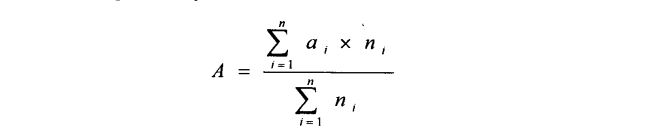 Trong đó:+ A: là điểm trung bình chung học kỳ/năm học/khóa học hoặc điểm trung bình chung tích lũy;+ i: là số thứ tự môn học, mô-đun;+ ai: là điểm của môn học, mô-đun thứ i;+ ni: là số tín chỉ của môn học, mô-đun thứ i;+ n: là tổng số môn học, mô-đun trong học kỳ/năm học/khóa học hoặc số môn học, mô-đun đã tích lũy.	b) Điểm trung bình chung tích lũy là điểm trung bình của các môn học, mô-đun mà người học đã tích lũy được, tính từ đầu khóa học cho tới thời điểm được xem xét vào lúc kết thúc mỗi học kỳ;c) Điểm trung bình chung học kỳ/năm học/khóa học, điểm trung bình chung tích lũy bao gồm cả điểm môn học, mô-đun được bảo lưu, không bao gồm điểm môn học, mô-đun được miễn trừ và môn học điều kiện;d) Trường hợp người học được tạm hoãn học môn học, mô-đun thì chưa tính khối lượng học tập của môn học, mô-đun đó trong thời gian được tạm hoãn.3. Điểm trung bình chung học kỳ, năm học, điểm trung bình chung tích lũy để xét học bổng, khen thưởng sau mỗi học kỳ, năm học hoặc khóa học được tính theo kết quả điểm thi kết thúc môn học, mô-đun lần thứ nhất; để xét điều chỉnh tiến độ học, buộc thôi học được tính theo kết quả lần thi kết thúc môn học, mô-đun có điểm cao nhất.4. Môn học Giáo dục thể chất, Giáo dục quốc phòng và an ninh là 2 môn học điều kiện; kết quả đánh giá 2 môn học này không tính vào điểm trung bình chung học kỳ, năm học, điểm trung bình chung tích lũy, xếp loại tốt nghiệp nhưng là một trong các điều kiện để xét hoàn thành khối lượng học tập, xét điều kiện dự thi tốt nghiệp hoặc bảo vệ chuyên đề, khóa luận tốt nghiệp và được ghi vào bảng điểm cấp kèm theo bằng tốt nghiệp.Điều 21. Quy đổi điểm môn học, mô-đun và điểm trung bình chung học kỳ/năm học và điểm trung bình chung tích lũy1. Quy đổi điểm môn học, mô-đuna) Điểm môn học, mô-đun được tính theo khoản 1 Điều 20 của Quy chế này theo thang điểm 10 sau khi làm tròn đến một chữ số thập phân sẽ được chuyển thành điểm chữ và xếp loại như sau:b) Đối với những môn học, mô-đun chưa đủ cơ sở để đưa vào tính điểm trung bình chung học kỳ, khi xếp mức đánh giá được sử dụng các ký hiệu sau:I: Chưa đủ dữ liệu đánh giáX: Chưa nhận được kết quả thic) Đối với những môn học, mô-đun được trường cho phép chuyển điểm, khi xếp mức đánh giá được sử dụng ký hiệu R viết kèm với kết quả;d) Việc xếp loại các mức điểm A+, A, B+, B, C+, C, D+, D, F được áp dụng cho các trường hợp sau đây:- Đối với những môn học, mô-đun mà người học đã có đủ điểm kiểm tra thường xuyên và kiểm tra định kỳ, kể cả trường hợp bỏ học, bỏ kiểm tra hoặc bỏ thi không có lý do chính đáng phải nhận điểm 0; - Chuyển đổi từ mức điểm I qua, sau khi đã cỏ đủ điểm kiểm tra thường xuyên và kiểm tra định kỳ  mà trước đó người học được giáo viên cho phép nợ;- Chuyển đổi từ các trường hợp X qua;đ) Việc xếp loại ở mức điểm F ngoài những trường hợp như đã nêu ở điểm d khoản này, còn áp dụng cho trường hợp người học vi phạm nội quy thi, có quyết định phải nhận mức điểm F;e) Việc xếp loại theo mức điểm I được áp dụng cho các trường hợp sau đây:- Trong thời gian học hoặc trong thời gian thi kết thúc học kỳ, người học bị ốm hoặc tai nạn không thể dự kiểm tra hoặc thi, nhưng phải được nhà trường cho phép;- Người học không thể dự đủ kiểm tra thường xuyên và kiểm tra định kỳ hoặc thi kết thúc môn học, mô-đun vì những lý do khách quan, được nhà trường chấp thuận;- Trừ các trường hợp đặc biệt do hiệu trưởng quy định, trước khi bắt đầu học kỳ mới kế tiếp, người học nhận mức điểm I phải trả xong các điểm kiểm tra thường xuyên và kiểm tra định kỳ còn nợ để được chuyển điểm. Trường hợp người học chưa trả nợ và chưa chuyển điểm nhưng không thuộc trường hợp bị buộc thôi học thì vẫn được học tiếp ở các kỳ học kế tiếp.g) Việc xếp loại theo mức điểm X được áp dụng đối với những môn học, mô-đun mà Phòng Đào tạo chưa nhận được báo cáo kết quả học tập của người học từ khoa chuyển lên;h) Ký hiệu R được áp dụng cho các trường hợp sau:- Điểm môn học, mô-đun được đánh giá ở các mức A+, A, B+, B, C+, C, D+, D trong đợt đánh giá đầu học kỳ (nếu có) đối với một số môn học, mô-đun được phép thi sớm để giúp người học học vượt;- Những môn học, mô-đun được công nhận kết quả, khi người học chuyển từ trường khác đến hoặc chuyển đổi giữa các chương trình.2. Điểm trung bình chung học kỳ và điểm trung bình chung tích lũy, mức điểm chữ của môn học, mô-đun phải được quy đổi từ điểm chữ qua điểm số theo thang điểm 4 như sau:3. Điểm trung bình chung học kỳ và điểm trung bình chung tích lũy được tính theo khoản 2 Điều 20 của Quy chế này.Điều 22. Xếp hạng năm đào tạo và học lực 1. Sau mỗi học kỳ, căn cứ vào khối lượng kiến thức, kỹ năng tích lũy, người học được xếp hạng năm đào tạo: người học năm thứ nhất, người học năm thứ hai, người học năm thứ ba. Tùy thuộc khối lượng kiến thức, kỹ năng của từng chương trình, Hiệu trưởng quy định cụ thể giới hạn khối lượng kiến thức, kỹ năng để chuyển xếp hạng năm đào tạo.2. Xếp loại kết quả học tậpa) Xếp loại kết quả học tập của người học theo học kỳ được căn cứ vào điểm trung bình chung tích lũy trong học kỳ đó theo thang điểm 4. Cụ thể:b) Người học có điểm đạt loại giỏi trở lên bị hạ xuống một mức xếp loại nếu thuộc một hoặc nhiều trường hợp sau:- Bị nhà trường kỷ luật từ mức cảnh cáo trở lên trong học kỳ được xếp loại kết quả học tập (không tính mức kỷ luật được quy định tại khoản 2 Điều 19 của Quy chế này);- Có một môn học hoặc một mô-đun trở lên trong học kỳ phải thi lại (không tính môn học điều kiện; môn học, mô-đun được tạm hoãn hoặc được miễn trừ).3. Kết quả học tập trong học kỳ phụ được gộp vào kết quả học tập trong học kỳ chính ngay trước học kỳ phụ để xếp loại người học về học lực.Điều 23. Cảnh báo kết quả học tập, buộc thôi học, tự thôi học1. Cảnh báo kết quả học tậpCảnh báo kết quả học tập được thực hiện theo từng học kỳ, nhằm giúp cho người học có kết quả học tập kém biết và lập phương án học tập thích hợp để có thể tốt nghiệp trong thời hạn tối đa được phép theo học chương trình. Việc cảnh báo kết quả học tập của người học được dựa trên các điều kiện sau:a) Điểm trung bình chung học kỳ theo thang điểm 4 đạt dưới 0,80 (tương đương dưới 3,33 theo thang điểm 10) đối với học kỳ đầu của khóa học, dưới 1,00 (tương đương dưới 4,00 theo thang điểm 10) đối với các học kỳ tiếp theo;b) Tổng số tín chỉ của các môn học, mô-đun bị điểm F còn tồn đọng tính từ đầu khóa học đến thời điểm xét vượt quá 24 tín chỉ;c) Số lần cảnh báo kết quả học tập không vượt quá 2 lần;2. Buộc thôi họcSau mỗi học kỳ, người học bị buộc thôi học nếu thuộc một trong những trường hợp sau đây:a) Có số lần cảnh bảo kết quả học tập vượt quá 2 lần;b) Đã hết quỹ thời gian tối đa để hoàn thành chương trình được quy định tại khoản 2 Điều 3 của Quy chế này;c) Bị kỷ luật ở mức buộc thôi học.3. Tự thôi họcNgười học không thuộc diện bị buộc thôi học, thực hiện đầy đủ nghĩa vụ và trách nhiệm theo quy định, nếu thuộc một trong các trường hợp sau được đề nghị trường cho thôi học:a) Người học tự xét thấy không còn khả năng hoàn thành chương trình do thời gian còn lại không đủ để hoàn thành chương trình theo quy định;b) Vì lý do khác phải thôi học kèm theo minh chứng cụ thể và được Hiệu trưởng chấp thuận.4. Hiệu trưởng quy định cụ thể về thủ tục, quyền lợi, nghĩa vụ hoặc trách nhiệm của người học và quyết định việc buộc thôi học và tự thôi học của người học.CHƯƠNG IVXÉT VÀ CÔNG NHẬN TỐT NGHIỆPĐiều 24. Điều kiện tốt nghiệp1. Người học được công nhận tốt nghiệp khi đủ các điều kiện sau:a) Tích lũy đủ số tín chỉ quy định cho chương trình;b) Điểm trung bình chung tích lũy của toàn khóa học theo thang điểm 4 đạt từ 2,00 trở lên;c) Thỏa mãn một số yêu cầu về kết quả học tập đối với nhóm môn học, mô-đun thuộc ngành, nghề đào tạo và các điều kiện khác do Hiệu trưởng quy định;d) Không trong thời gian: bị kỷ luật từ mức đình chỉ học tập có thời hạn trở lên, bị truy cứu trách nhiệm hình sự;đ) Có đơn gửi nhà trường đề nghị được xét tốt nghiệp trong trường hợp đủ điều kiện tốt nghiệp sớm hoặc muộn so với thời gian thiết kế của khóa học;e) Trường hợp người học có hành vi vi phạm kỷ luật hoặc vi phạm pháp luật chưa ở mức bị truy cứu trách nhiệm hình sự, Hiệu trưởng phải tổ chức xét kỷ luật trước khi xét điều kiện công nhận tốt nghiệp cho người học đó.3. Trường hợp người học bị kỷ luật ở mức đình chỉ học tập có thời hạn, hết thời gian bị kỷ luật hoặc bị truy cứu trách nhiệm hình sự và đã có kết luận của cơ quan có thẩm quyền nhưng không thuộc trường hợp bị xử lý kỷ luật ở mức bị buộc thôi học thì được Hiệu trưởng tổ chức xét công nhận tốt nghiệp.Điều 25. Xếp loại tốt nghiệp1. Xếp loại tốt nghiệp được xác định theo điểm trung bình chung tích lũy của toàn khóa học theo thang điểm 4 và làm tròn đến hai chữ số phần thập phân. Cụ thể như sau: 2. Người học có điểm xếp loại tốt nghiệp đạt từ loại giỏi trở lên sẽ bị giảm đi một mức xếp loại tốt nghiệp nếu thuộc một trong các trường hợp sau:+ Có một môn học hoặc mô-đun trở lên trong khóa học phải thi lại (không tính môn học điều kiện; môn học, mô-đun được miễn trừ);+ Bị kỷ luật từ mức cảnh cáo trở lên (không tính mức kỷ luật được quy định tại khoản 2 Điều 19 của Quy chế này) trong thời gian học tập tại trường.Điều 26. Cấp giấy chứng nhận tốt nghiệp tạm thời, bảng điểm, giấy chứng nhận kết quả học tập, bằng tốt nghiệp	1. Cấp giấy chứng nhận tốt nghiệp tạm thời, bảng điểm, giấy chứng nhận kết quả học tập	a) Người học được công nhận tốt nghiệp được Hiệu trưởng cấp giấy chứng nhận tốt nghiệp tạm thời trước khi cấp bằng tốt nghiệp;	b) Người học được công nhận tốt nghiệp được Hiệu trưởng cấp bảng điểm theo từng môn học, mô-đun cho toàn khóa học. Trong đó ghi rõ ngành, nghề đào tạo, hình thức đào tạo; kết quả và lý do môn học, mô-đun được miễn trừ, bảo lưu điểm; điểm trung bình chung học tập toàn khóa học, xếp loại tốt nghiệp, khen thưởng và kỷ luật, lý do hạ mức xếp loại tốt nghiệp (nếu có);	c) Bảng điểm được cấp sau khi người học có quyết định công nhận tốt nghiệp, muộn nhất trong ngày trao bằng tốt nghiệp;	d) Người học chưa được công nhận tốt nghiệp được cấp giấy chứng nhận kết quả học tập các môn học, mô-đun đã học trong chương trình của trường, trong đó phải ghi rõ hình thức đào tạo và lý do người học chưa được công nhận tốt nghiệp.	2. Hiệu trưởng chịu trách nhiệm tổ chức trao bằng tốt nghiệp cho người học đủ điều kiện cấp bằng tốt nghiệp trong thời gian 30 ngày làm việc kể từ ngày người học kết thúc môn học, mô-đun cuối cùng trong chương trình.CHƯƠNG VĐIỀU KHOẢN THI HÀNHĐiều 27. Quy chế này được áp dụng từ năm học 2017 - 2018.Điều 28. Trong quá trình thực hiện, nếu phát sinh những vấn đề bất hợp lý, vướng mắc, đề nghị cá nhân, đơn vị phản ánh về Phòng Đào tạo để tổng hợp và báo cáo Hiệu trưởng quyết định./.              HIỆU TRƯỞNG                                                                                        Chu Khắc HuyUBND THÀNH PHỐ HÀ NỘICỘNG HÒA XÃ HỘI CHỦ NGHĨA VIỆT NAMTRƯỜNG CAO ĐẲNGĐIỆN TỬ - ĐIỆN LẠNH HÀ NỘIĐộc lập – Tự do – Hạnh phúcĐiểm số theo thang điểm 10Điểm chữMức đánh giáXếp loại9-10A+ĐạtGiỏi8,5-8,9AĐạtGiỏi8,0-8,4B+ĐạtKhá7,0-7,9BĐạtKhá6,5-6,9C+ĐạtTrung bình5,5-6,4CĐạtTrung bình5,0-5,4D+ĐạtTrung bình yếu4,0-4,9DĐạtTrung bình yếuDưới 4,0 FKhông ĐạtKémĐiểm chữ của môn học, mô-đunĐiểm số theothang điểm 4A+4,0A3,7B+3,5B3,0C+2,5C2,0D+1,5D1,0F0Dải điểm theo thang điểm 4Xếp loại học kỳGhi chú Quy đổi tương đương theo thang điểm 10 3,60 - 4,00Xuất sắc9,00 - 103,20 - 3,59Giỏi8,00 -8,992,50 - 3,19Khá7,00-7,992,00 - 2,49Trung bình5,50 – 6,99Dưới 2,00YếuDưới 5,50Dải điểm theo thang điểm 4 Xếp loại tốt nghiệpGhi chú Quy đổi tương đương theo thang điểm 10 3,60 - 4,00Xuất sắc9,00 - 103,20 - 3,59Giỏi8,00 -8,992,50 - 3,19Khá7,00-7,992,00 - 2,49Trung bình5,50 – 6,99Dưới 2,00Dưới 5,50